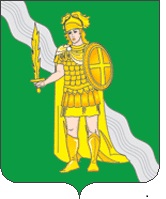 АДМИНИСТРАЦИЯ ПОСЕЛЕНИЯ НОВОФЕДОРОВСКОЕ В ГОРОДЕ МОСКВЕПОСТАНОВЛЕНИЕ_____11.11.2013________ №____116_____О создании комиссии по проведениюинвентаризации защитных сооруженийгражданской обороны на территории поселения НовофедоровскоеВ соответствии с распоряжением Правительства Москвы от 03.09.2013 года № 480-РП «О проведении инвентаризации защитных сооружений гражданской обороны на территории города Москвы», приказом руководителя гражданской обороны города Москвы от 01.10.2013 года № 1-РГО «Об организации и проведении инвентаризации защитных сооружений гражданской обороны на территории города Москвы», приказом руководителя гражданской обороны Троицкого и Новомосковского административных округов от 11.11.2013 года № 25-ПП «Об организации и проведении инвентаризации защитных сооружений гражданской обороны на территории внутригородских муниципальных образований Троицкого и Новомосковского административных округов города Москвы и в организациях, расположенных на территории Троицкого и Новомосковского административных округов города Москвы», руководствуясь Уставом поселения Новофедоровское, постановляю:1. Утвердить:- состав комиссии по проведению инвентаризации защитных сооружений гражданской обороны на территории поселения Новофедоровское (Приложение 1);- график проведения инвентаризации защитных сооружений гражданской обороны на территории поселения Новофедоровское (Приложение 2).2. Разместить настоящее постановление на официальном сайте поселения Новофедоровское в информационно-телекоммуникационной сети «Интернет».3. Контроль за исполнением настоящего постановления возложить на первого заместителя главы администрации Шутикова А.В.Глава администрации                                                                     	          Г.П. ПензовПриложение № 1к постановлению администрации поселения Новофедоровское в городе Москве от ___11.11.2013 г.____ № _116_СОСТАВкомиссии по проведению инвентаризации защитных сооружений гражданской обороны на территории поселения Новофедоровское в городе МосквеПриложение № 2к постановлению администрации поселения Новофедоровское в городе Москве от ___11.11.2013 г.____ № _116_ГРАФИКпроведения инвентаризации защитных сооружений гражданской обороны на территории поселения Новофедоровское в городе Москве№п/пДолжностьФамилия Имя ОтчествоМесто работы, должностьАдрес места жительстваТелефонТелефон№п/пДолжностьФамилия Имя ОтчествоМесто работы, должностьАдрес места жительстваРаб.Дом.Председатель комиссииШутиковАлександр ВикторовичПервый заместитель главы администрации поселения Новофедоровскоег. Подольск Армейский пр-д д.3 кв.120842-0302Заместитель председателя комиссииУхин Андрей ИвановичНачальник отдела ГО и ЧС, безопасности администрации поселения Новофедоровскоед. Руднево ул. Светлая д.28420-262Секретарь комиссииЧистякова Елена МихайловнаГлавный специалист отдела организационной, правовой, общей и кадровой  работы администрации поселения Новофедоровскоед. Руднево, ул. Красная, д. 5.8420-303Член комиссииМахлаев Валерий МихайловичЭксперт отдела ГО и ЧС безопасности администрации поселения Новофедоровскоег. Наро-Фоминск, ул М.Куркоткина, д.8, кв.148420-262Член комиссииИрюпинАлексей АлександровичСпециалист отдела организационной, правовой, общей и кадровой  работы администрации поселения Новофедоровскоег.п. Калининец,дом  245, кв. 29 8420-131Член комиссииДолгихСергей АлексеевичДиректор МБУК ДК и С «Яковлевское»д. Яковлевское,дом. 21, кв. 89.8420-6008420-600Член комиссииЛемеш Алексей АлексеевичУВД по г.п. Троицкд. Яковлевское д.319067736585Член комиссииЯкушин Александр Анатольевич ст. инженер отделения НД отдела ГЗ и осуществления НД УНиТАО г. Москвыг. Троицк 89250938080Член комиссииГулий Ольга ИвановнаНачальник участка «Новофедоровское» ООО «Гранд Холдинг Строй»д. Яковлевское842-0471№п/пМероприятияСрок исполненияИсполнителиПримечание№п/пМероприятияСрок исполненияИсполнителиПримечаниеОрганизовать работу комиссии по инвентаризации защитных сооружений гражданской обороны на территории поселения НовофедоровскоеДо 1 декабря 2013 годаПредседатель комиссииПриступить к инвентаризации защитных сооружений гражданской обороны на территории поселения НовофедоровскоеС 10 декабря 2013 годаЧлены комиссииПровести инвентаризацию защитных сооружений гражданской обороны на территории поселения НовофедоровскоеДо 31 мая 2014 годаЧлены комиссииОбобщить результаты инвентаризации защитных сооружений гражданской обороны на территории поселения НовофедоровскоеДо 15 июня 2014 годаЗаместитель председателя комиссииПередать перечень защитных сооружений гражданской обороны на территории поселения Новофедоровское в окружную инвентаризационную комиссииДо 30 июня 2014 годаПредседатель комиссии